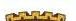 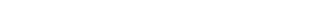 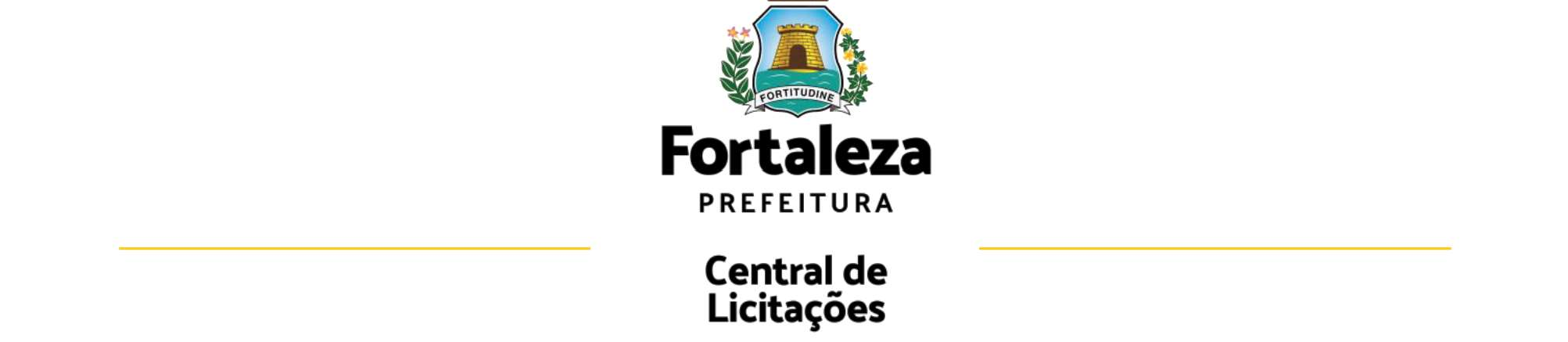 EDITAL Nº 9373 | PROCESSO ADM. Nº P349183/2023 CHAMAMENTO PÚBLICO CEL Nº 018/2023EDITAL PARA AS ARTES LEI PAULO GUSTAVOANEXO IX - DECLARAÇÃO DE PERTENCIMENTO ÉTNICO DE AGENTE CULTURAL QUILOMBOLA OU IND Í G E N ADeclaro, para fins de inscrição no EDITAL PARA AS ARTES DA SECRETARIA DE CULTURA DE FORTALEZA (LEI PAULO GUSTAVO), que eu,________________________________________________________________ portador(a/e) do RG nº _____________________, CPF Nº______________________, sou quilombola ou Indígena pertencente à comunidade ___________________________________, nascido (a/e) em ___/____/____, no Município de _______________________, UF______ e residente no endereço_________________________________________________,Nº_____,Complemento_________Bairro_________________________,Município_______________________,UF______, mantendo laços familiares, econômicos sociais e culturais com a referida comunidade. E assim, devidamente reconhecido (a/e) por 03 (três) lideranças ou associação quilombola e/ou aldeia indígena do quilombo e/ou da aldeia indígena qual declaro pertencer, conforme assinaturas abaixo, estou também ciente de que, em caso de falsidade ideológica, ficarei sujeito (a/e) às sanções prescritas no Código Penal e às demais medidas legais aplicáveis. _____________________, _____ de ___________ de ______ Cidade, dia, mês e ano _____________________________________________________ Assinatura do (a/e) quilombola e/ou indígena ______________________________________________ Nome e assinatura da liderança 1: CPF:____________________________________________ _________________________________________________ Nome e assinatura da liderança 2: CPF:___________________________________________ _________________________________________________ Nome e assinatura da liderança 3: CPF:___________________________________ ______